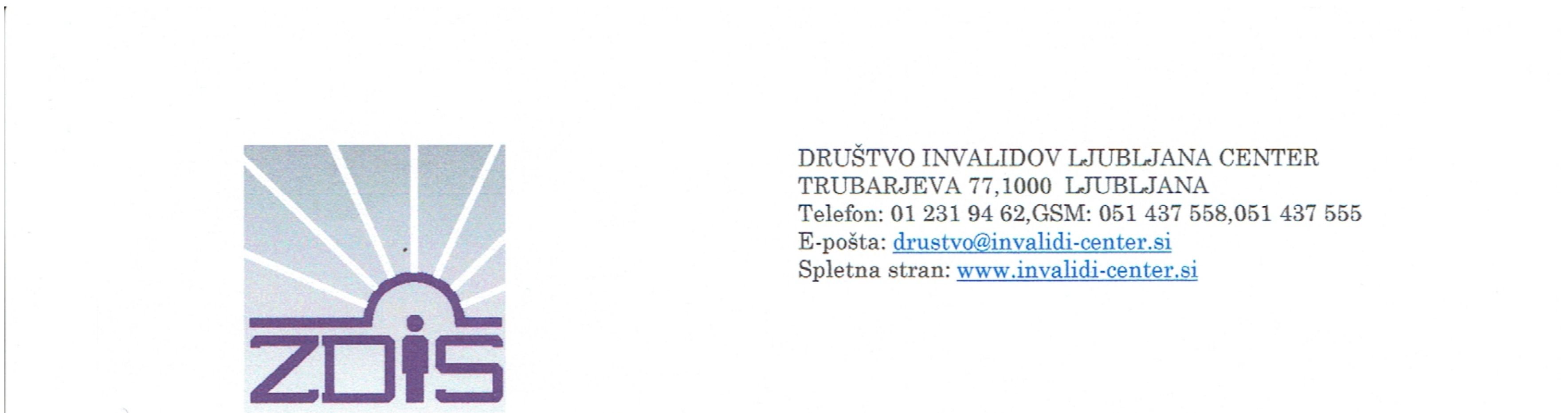 VABILOna novoletno druženje s kosilomSpoštovani  člani in članice DI Ljubljana! Leto bomo ponovno zaključili z novoletnim druženjem in  kosilom, zato te vabim, da se z nami poveseliš, deliš svoje izkušnje, poslušaš druge, …Srečali se bomo v sredo, 7.december 2022 ob 12.00 uri v gostilni Pr Kovač Sostro (končna postaja mestnega avtobusa št.13)Zaradi točnega  števila kosil so nujne prijave ( do 30.november 2022), DI Ljubljana center prosi, da se prijavite na telefonsko število ali na elektronski naslov ali osebno na sedežu društva v času uradnih ur.Prispevek za kosilo 10.-eur.Na kosilu pijačo plača vsak sam.Pridi se veselim tvoje družbeZdravo in Srečno leto 2023 želimLjubljana, 16.11.2022                                                 predsednik DI, Naser Imeri